Zmiany wprowadzone w wersji „4.19.I” programu PBAZAZlikwidowano Check „Sortuj po nazwie” aby przesortować po nazwie wystarczy kliknąć w nazwę kolumny do przesortowania 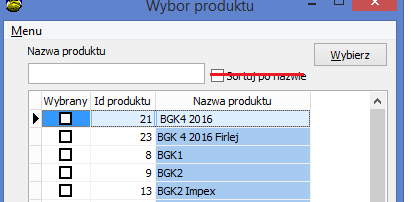 Zmiana w wyliczaniu rat dla terminarza opartego na Typie spłat AnuitetZmiana pozwala na ewentualne podanie wysokości ostatniej raty jak tzw raty balonowej.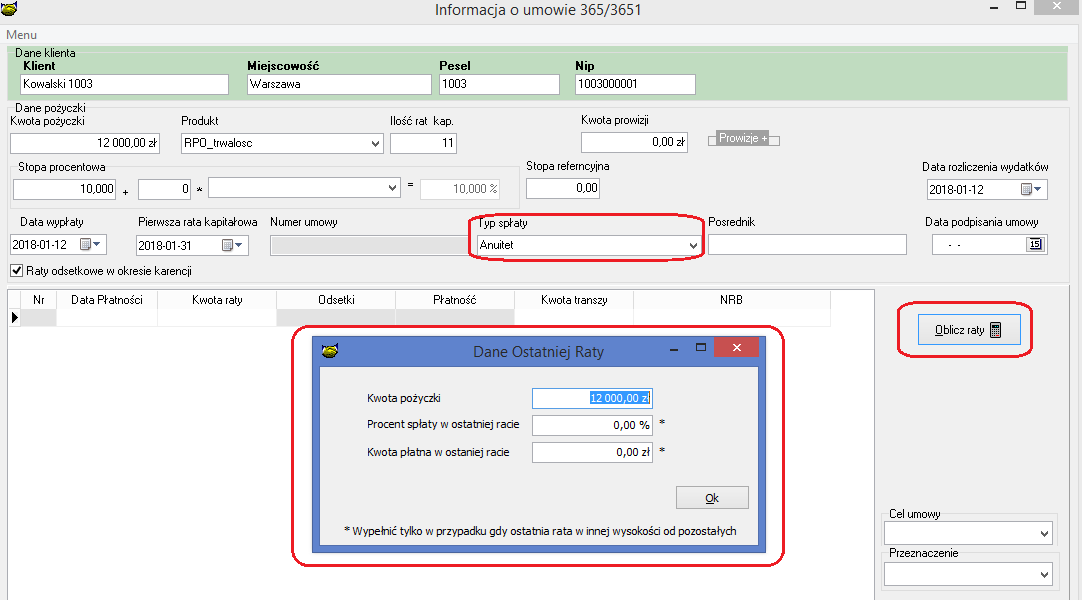 W systemie umożliwiono zawężenie oferowanych typów spłaty, w tym celu należy wybrać w konfiguracji opcję „Dostępne typy spłaty pożyczek”. Zmiana ma na celu uporządkowanie i uproszczenie interfejsu.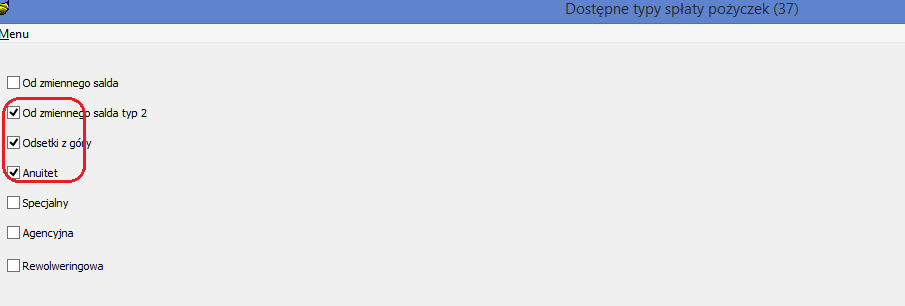 Zmiana w opcji spłata dla terminarza dynamicznego.Poprawiono wyświetlanie danych dotyczących najbliższej raty. Obecnie będzie to najbliższa rata wraz z odsetkami i prowizjami. Również w okresie karencji.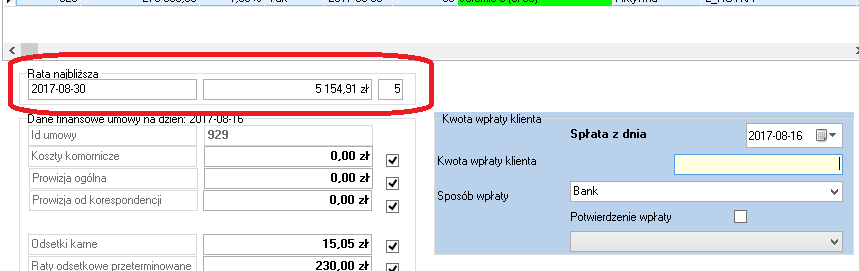 Zaktualizowano export faktur VAT do JPK format 3.0Zmiana opisu konfiguracji systemuZ „Jaki jest katalog dla kopii bazy”  na „Katalog do zapisu kopii bazy”Nowy znacznik OD.NRDOMU zawierający numer domu firmy.Podczas instalacji programu nastąpi porządkowanie tabeli KONF_HIST zawierającej historyczne zapisy parametrów konfiguracyjnych. Usuwane są rekordy nadmiarowe. Tabela zmniejszy swoją objętość o 80%Zmiana nazwy znacznika z [22] na [UM_D_WNIOSKU]Poprawiono ekran informacyjny po przeliczeniu pomocy publicznej, według metody „według ustawy”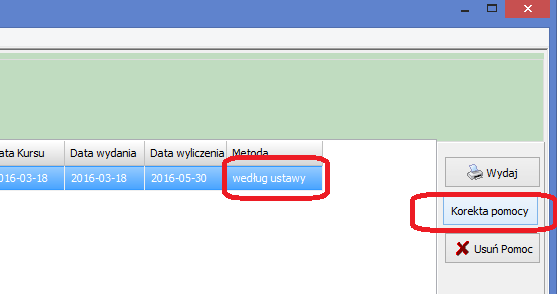 Rozbudowa hurtowni danych dodano pole, spłata prowizji definiowanych Wprowadzająca do raportu w hurtowni 15 kolumn z informacjami o spłatach prowizji definiowanych.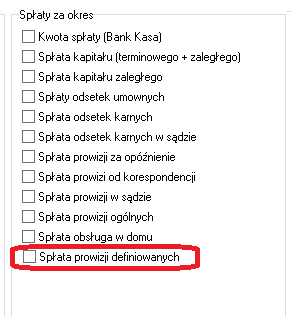 Dodano funkcjonalność umożliwiającą szyfrowanie połączeń do bazy MySql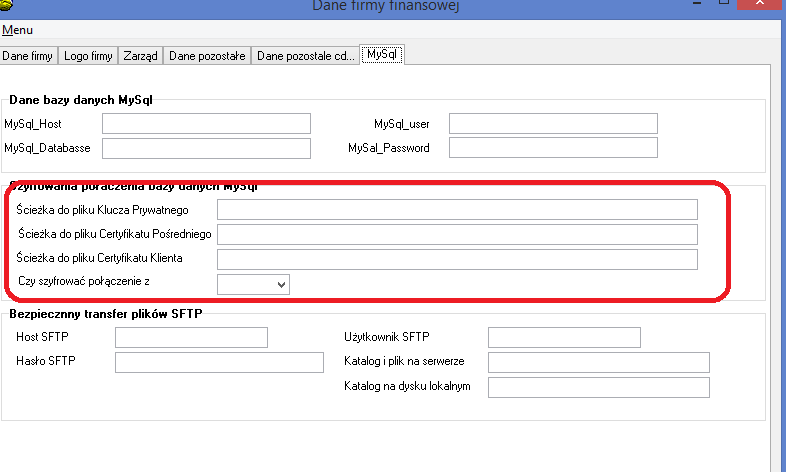 Dostosowano opcję „Łączenie plików JPK” do obsługi plików JPK w formacie 3.0Zmiana w raporcie spłat, po wykonaniu raportu spłat w przypadku włączonego eksportu do OPTIMY na ekranie zostanie wyświetlona informacja o nazwie pliku i katalog gdzie znajduje się plik.AUTOMATYCZNA AKTUALIZACJA PROGRAMU na końcówkachOprogramowanie PBaza zostało wyposażone w narzędzie umożliwiające wykonywanie automatycznej aktualizacji pliku pbaza.exe na stacjach roboczych.W celu wdrożenia danej operacji należy wykonać następujące czynności:Nadanie administratorowi, prawa do wejścia na innej wersji oprogramowania PBaza. UWAGA, brak powyższego prawa uniemożliwi wykonanie instalacji nowej wersji PBaza. 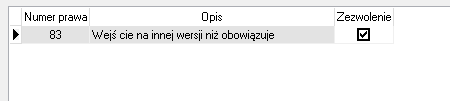 Operator, któremu umożliwiamy zdalne pobieranie oprogramowania PBaza ze źródła musi mieć odznaczone powyższe prawo.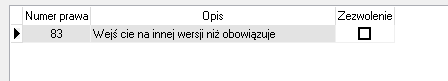 Instalacja otrzymanej nowej wersji oprogramowania PBaza na bazie danych przez administratora.Wystawienie przez administratora nowej wersji oprogramowania na zewnętrzne źródło http/https.Wpisanie w opcji Menu->Dane firmy->Zakładka Dane pozostałe, pole HTTPS skąd pobrać wersje, ścieżki do nowej wersji programy PBaza.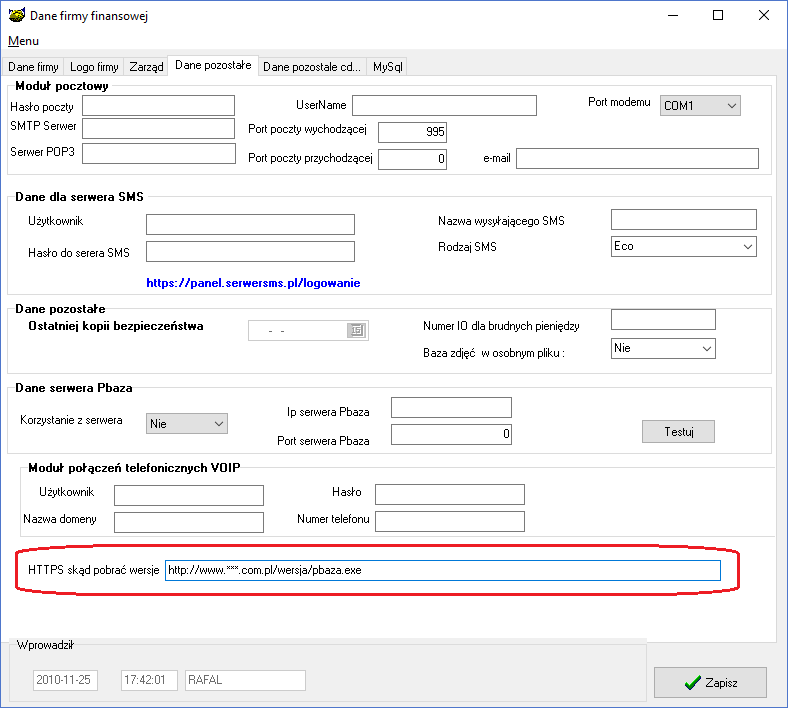 Logowanie się na stacjach klienckich na poprzedniej wersji oprogramowania PBaza wersji oprogramowania.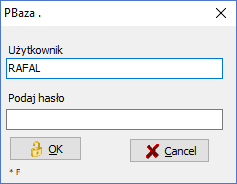 Akceptacja ostrzeżenia o innej wersji programu przez operatora.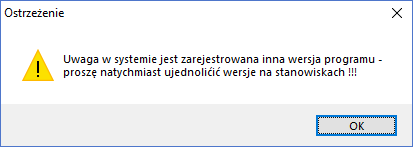 7. Operator akceptuje ponowne uruchomienie oprogramowania PBaza związane z aktualizacją.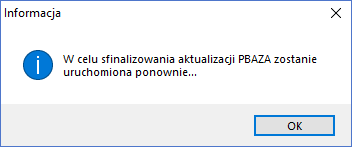 Program PBaza zostanie zamknięty. Zostanie wyświetlone poniższe okno. W następnej kolejności pobrany zostanie ze źródła nowy plik PBaza i podmieniony z plikiem uruchomieniowym pbaza.exe.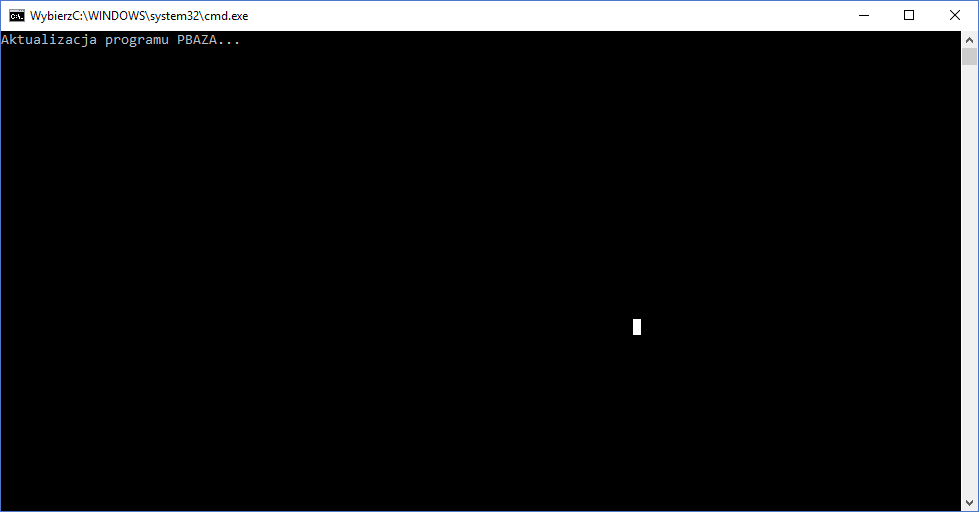  Oprogramowanie PBaza zostanie  automatycznie uruchomione ponownie. Operator może zalogować się na nowej wersji oprogramowania PBaza.xInstalacjaWykonać kopię bazy danychUruchomić opcję Baza -> Instalacja wersjiZaznaczyć działania windykacyjne w opcji „Baza->Słowniki->Kontakty (36)”Konieczność sprawdzenia wyglądu ekranu pożyczki do wypłat, doszła nowa kolumna.UWAGA W przypadku użycia nowego szablonu do wysyłki SMS zawierającego znaczniki należy zawsze wysłać SMS testowego  do minimum 4 klientów wysyłanych w jednej wysyłce  w celu sprawdzenia poprawności działania szablonu. 